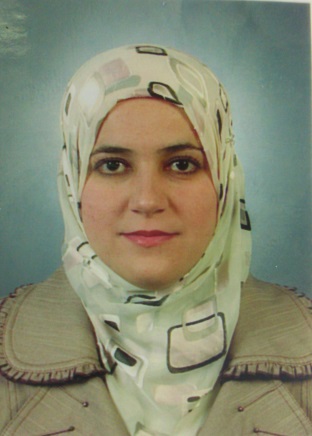 Name : Hiba khalid mahmood mohammadPlace and date of  birthday : Mosul -  30 / 1 / 1982Certificates obtained :   BSC in Microbiology  / mosul university / college of science / 2003MSC in Microbiology / Genetics / mosul university / college of science   2007PhD in Microbiology  / microbial ecology   / mosul university / college of science 2014Date of employment : 19 /4 / 2006Scientific title : University Teacher / since 29 / 1/ 2014Published researches :local : 5Conferences  : 6Symposiums  : 16Workshops  :   13Training study course :1-A course in computer competency 2-A course in English language competency3-A course in Arabic language competencyCommittees :  8Letters of acknowledgment :  14Subject studied  : cell biology , practical cell biology , microbial genetics                                 Genetics , practical genetics , practical microbiologyالاسم : هبة خالد محمود محمدمحل وتاريخ الولادة : موصل 30 – 1 – 1982الشهادة الحاصل عليها :  بكالوريوس علوم حياة /   احياء مجهرية – جامعة الموصل كلية العلوم – 2003ماجستير احياء مجهرية /   وراثة  – جامعة الموصل كلية العلوم – 2007دكتوراه احياء مجهرية /   بيئة  احياء مجهرية – جامعة الموصل كلية العلوم – 2014تاريخ التعيين : 19 – 4 – 2006 اللقب العلمي : مدرس 29 – 1 – 2014 البحوث المنشورة : المحلية : 5المشاركة بالمؤتمرات : 6 المشاركة بالندوات : 16 المشاركة بورش العمل : 13المشاركة بالدورات : 4دورة كفاءة الحاسوب دورة كفاءة اللغة الانكليزية دورة كفاءة اللغة العربيةدورة للانتخاباتاللجان : 8 عدد كتب الشكر : 14المواد التي قام بتدريسها : بايولوجية الخلية النظري , بايولوجية الخلية العملي , وراثة مايكروبات النظري , الوراثة النظري , الوراثة العملي ,احياء مجهرية عمليالبحوث المنشورة Study of the Genetic Effect of the Antifungal Griseofulvin in Aspergillus amstelodamiرسالة ماجستيرIsolation, identification and characterization of some species of Listeria causing zoonotic diseases from soilاطروحة دكتوراهOn the possible fusion and diploidization of nuclei induced by griseofulvin in Aspergillus amstelodameHiba K. Mahmood , Sahi J .DhahiRafidain journal of science ,2008 , vol. 19 , Issue 6 ,pages: 46-56Genetic effect of the antifungal griseofulvin in Aspergillus amstelodameHiba K. Mahmood , Sahi J .DhahiRafidain journal of science ,2008 , vol. 19 , Issue 2 ,pages: 26-38Antimutagenic effect of of the extract of cypperus rotandus tuber in Aspergillus amstelodameHiba K. MahmoodTikrit journal of pure science , 2011, vol.1 , pages 137- 142Using of polymerase chain reaction ( PCR) to confirm the diagnosis of listeria monocytogens  and determination its antimicrobial resistance Hiba K. Mahmud , adeeba Y. Shareef Rafidain journal of science ,2018 , vol. 27 , Issue 1A ,pages: 17- 30